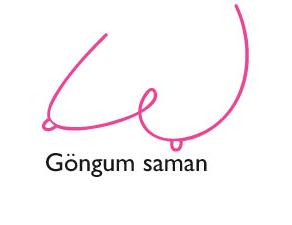 Umsókn í styrktarsjóð Göngum saman 2023*Bætið við dálkum eftir þörfum	YFIRLITYFIRLITAðalumsækjandiHeiti verkefnisStyrkupphæð sem sótt er um UmsækjandiUmsækjandiNafnKennitalaSíðasta prófgráðaStarfsheitiHáskóli/stofnunSímiNetfangEr um námsverkefni að ræða? Ef svo er, til hvaða prófgráðu?Leiðbeinandi í námsverkefniMeðumsækjendurMeðumsækjendurNafnStarfsheitiHáskóli/stofnunNafnStarfsheitiHáskóli/stofnunVerkefniVerkefniHeiti verkefnis (á íslensku)Heiti verkefnis  (á ensku)Lykilorð á íslensku (mest 5)Lykilorð á ensku (mest 5)Markmið verkefnis?Lýsing á verkefniStutt lýsing á verkefninu að hámarki 800 orð þar sem m.a. kemur fram vísindalegt gildi verkefnisins, staða þekkingar á fræðasviðinu, aðferðafræði og verk- og tímaáætlun. Einungis skal greina frá rannsóknaáætlun á styrktímabilinu (eitt ár) þar sem sett er fram tímalína og helstu vörður. Getið helstu heimilda. Heimildaskrá reiknast ekki með í 800 orða lýsingu verkefnisins.Hvernig gætu niðurstöður verkefnisins aukið þekkingu á brjóstakrabbameini og  hugsanlega leitt til framfara í meðferð brjóstakrabbameins?Styrkupphæð og kostnaðaráætlun (á styrktímabilinu)Styrkupphæð og kostnaðaráætlun (á styrktímabilinu)Styrkupphæð og kostnaðaráætlun (á styrktímabilinu)KostnaðarliðirHeildarkostnaðurSótt um til Göngum samanLaun og launatengd gjöldEfniAðkeypt þjónusta (hvaða?)Annað (hvað?) HeildarupphæðRökstuðningur með fjárhagsáætlun Gildi styrks frá Göngum samanGildi styrks frá Göngum samanStutt greinargerð um hverju styrkur frá Göngum saman muni breyta fyrir framgang verkefnisinsFyrri styrkveitingar umsækjenda og meðumsækjenda úr styrktarsjóði Göngum samanFylgiskjölFeril - og ritaskrá (síðustu 5 ára) umsækjanda og meðumsækjenda